Уважаемые родители!Тема следующей недели 08.06.20 – 12.06.2020 : «Моя Родина»Цели: воспитывать гордость за свою страну, родной город, народ  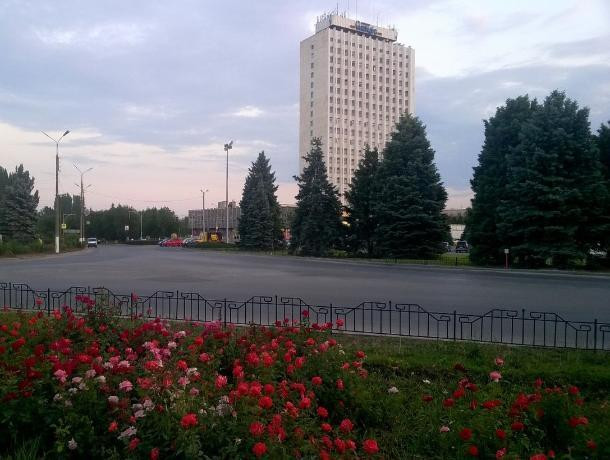 Понедельник Город - красавец Познание. Коммуникация. Чтение.Беседа "Мой любимый город".Рассматривание фото ГЭС.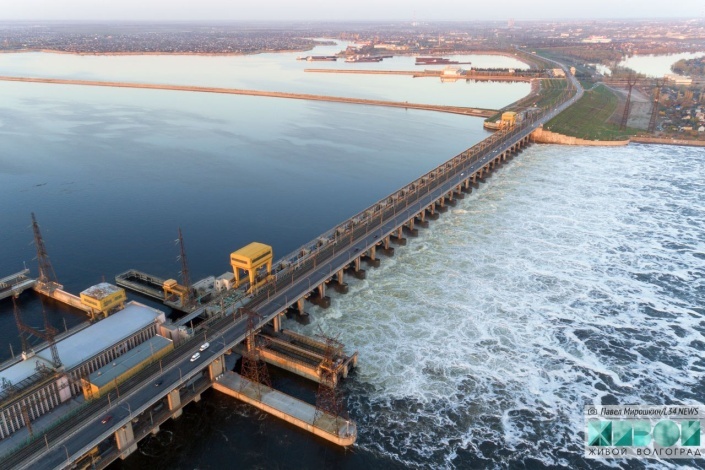 Выставка рисунков , фото.  «Мой любимый уголок города» (присылайте - я оформлю презентацию)Чтение стихов волжских поэтов о городе.Мой город на Волге не мал не велик.
Он чайкой речной над волною летит.
И солнечный зной, охлаждая крылом,
Мой Волжский живет новым будущим днем.Что городу мне пожелать в юбилей?
Красивых фонтанов, тенистых аллей,
чтоб в явь превратились былые мечты,
И Волжский оазисом стал красоты.Мой город на Волге не мал, не велик.
По дате рожденья совсем не старик!
Года пролетели как сказочный миг
Мой город цвети в доброте и любви.Пусть будут прекрасны проспекты твои
И шепчется ветер с рекой о любви.
И розы со звездами так говорят:
«Мы верим, что город наш — истинный сад!»Потом пусть столетья как тучи плывут.
Твои горожане уют создают.
Чтоб каждый приезжий жил радостно тут,
Любя в своем сердце тебя как весну!               Мурадова НатальяСолнце играет на трубах заводов.
Льется на крыши цехов.
Люди стоят у открывшихся входов:
Город к работе готов.Труженик — город, себя создавая,
Вырос в бескрайних степях,
Волгу и Ахтубу соединяя
В крепких надежных руках.Там, где одна лишь полынь прорастала,
Тыщеквартирный встал дом.
Молоды улицы, юны кварталы,
Буйная зелень кругом.Волжский энергии полон и силы,
Славы рабочей достоин,
И пока Волжский наш есть у России,
Я за Россию спокоен.                                           Великжанин ПавелМне сказала как-то мама: ты в степи живешь!
Разве Волжский, наш зеленый степью назовешь?
Тополей пирамидальных здесь за рядом ряд
Одеваются весною в кружевной наряд.В мае шапками сирени улицы цветут
И клубники ароматы нас в июне ждут.
Расписные карусели в парке городском
Закружили нас весельем, теплым летним днем.Ваты сахарная пена-радость детворы!
Звонкий смех с утра до ночи полонит дворы…
Речка лентой голубою ускользает вдаль
Унося легко с собою скуку и печаль.А когда цветут каштаны свечками цветов
Я вдыхать их сладкий запах каждый миг готов!
В зиму ели голубые наряжает снег.
Степи волжские родные — вы прекрасней всех!Осень радует раздольем, красок волшебством
По грибы и на рыбалку всей семьей идем!
Я люблю наш добрый город, светлые места.
Каждый уголок в нем дорог, всюду красота!Ну какие ж это степи? Где не кинешь взгляд —
Всюду зеленью одетый Волжский-город-сад!        Куликова-Дворецкая ОльгаПрогулка. Неживая природа: «Солнце». Цель: расширять представление о том, что когда светит солнце – на улице тепло. Опытно-эксперим. деят-ть «Солнце высушивает предметы».Дидактическая игра по экологии: «Опиши, я отгадаю». Цель: совершенствовать умение выделять и называть характерные признаки предмета в ответ на вопросы взрослого. Игра малой подвижности: «Где мы были, мы не скажем…». Цель: развивать умение распознавать действия по показу.Змеи из пузырейНа бутылку с отрезанным дном или стаканчик нужно надеть старый носок и закрепить резинкой. Наливаем в миску немного воды, средство для мытья посуды и дуем в горлышко бутылки. Появляется гирлянда из мыльной пены, напоминающая змею или бороду.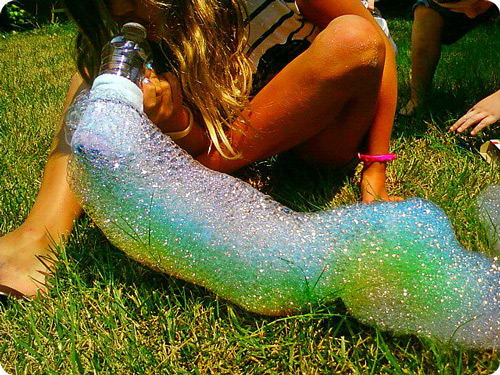 Художественно-эстетическое развитие. Рисование на свободную тему на асфальте.Физическое развитие«Поймай мяч». Цель: учить ловить мяч двумя руками, не прижимая к груди.Подвижная игра: «Краски». Цель: развивать внимание, быстроту реакцииПодвижная игра «Классы».Вторник «День путешественников»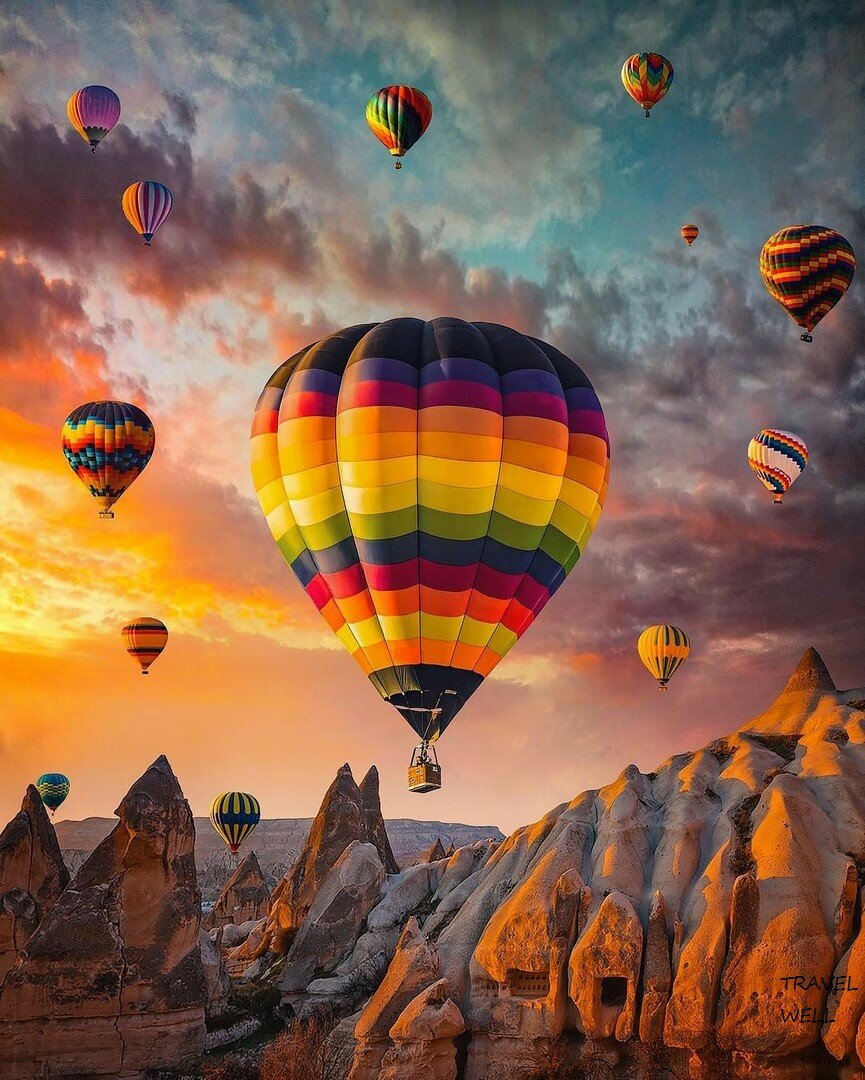 Цель: формирование доброжелательных взаимоотношений и взаимопомощи в разных ситуациях  между детьми.Задачи: Обобщить и расширить знания детей о путешествиях .Развивать память, речь, наблюдательность, логическое мышление, интерес к познанию окружающего мира;Учить применять  полученные знания в разных видах деятельности;Побуждать к речевому общению между собой, обращаться к взрослым с вопросами, суждениями и высказываниями.Кругосветное путешествие вместе с Хрюшей - Москва - География для детей https://www.youtube.com/watch?v=9tU7cw2mhpwКругосветное путешествие вместе с Хрюшей - Экватор - Интересная география для детей https://www.youtube.com/watch?v=BNm2K_GZNosКругосветное путешествие вместе с Хрюшей - Подводный мир https://www.youtube.com/watch?v=ftIF27XqYhEВикторина "Путешествие в сказку"-С кем встречался колобок во время путешествия?-Какое яйцо снесла курочка Ряба?-Кого украла Снежная Королева?-К кому шла Красная Шапочка?-Как зовут крокодила, друга Чебурашки?-Кто тянул репку? -Как звали трех поросят?-Кто потерял хрустальную туфельку?-Кого спасла Дюймовочка?-Какую фразу повторял кот Леопольд, желая помириться с мышами?-Что купила  на базаре Муха-Цокотуха?-Кто разбил золотое яичко?-Чем ловил рыбу Волк в русской народной сказке "Лиса и Волк"?-Где укрывались девочка с братцем, спасаясь  от Гусей-Лебедей?Как звали почтальона из деревни Простоквашино?Развитие  речи. «Снежная королева» Г.Х. Андерсен, https://www.youtube.com/watch?v=BtfZL16BNOk «Доктор Айболит» К. Чуковский https://www.youtube.com/watch?v=e99-Y1kPnCQ «Про пингвинов» Г. Снегирев https://www.youtube.com/watch?v=odsDY_Vhz80Цветик - семицветик  http://www.youtube.com/watch?v=sFJoVPqiisc  Художественно-эстетическое развитие.Песня "Вместе весело шагать" https://www.youtube.com/watch?v=NA61wMiTHXA25 КРУТЫХ И ПРОСТЫХ ПОДЕЛОК ДЛЯ ДЕТЕЙhttps://www.youtube.com/watch?v=rajG-fNa7OU20 САМОДЕЛЬНЫХ ИДЕЙ С КАМНЯМИ https://www.youtube.com/watch?v=HNfYADAqZmIОбъемная аппликация "Путешествие на шаре"Объемная аппликация "Путешествие на шаре"отлично развивает мелкую моторику рук и творческое мышление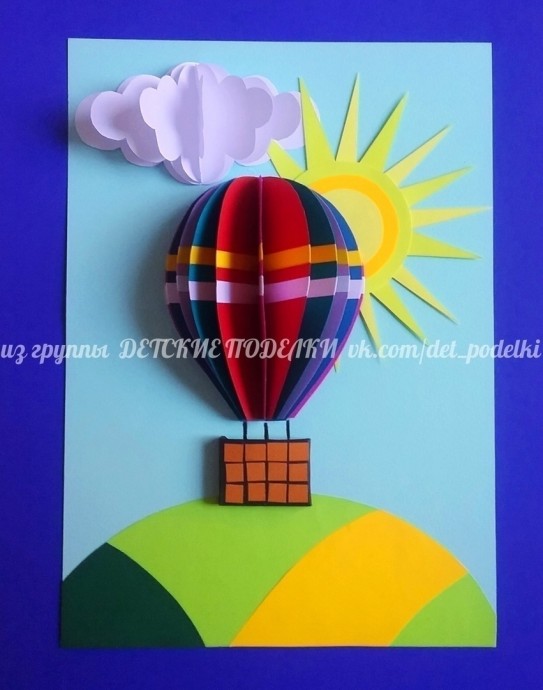 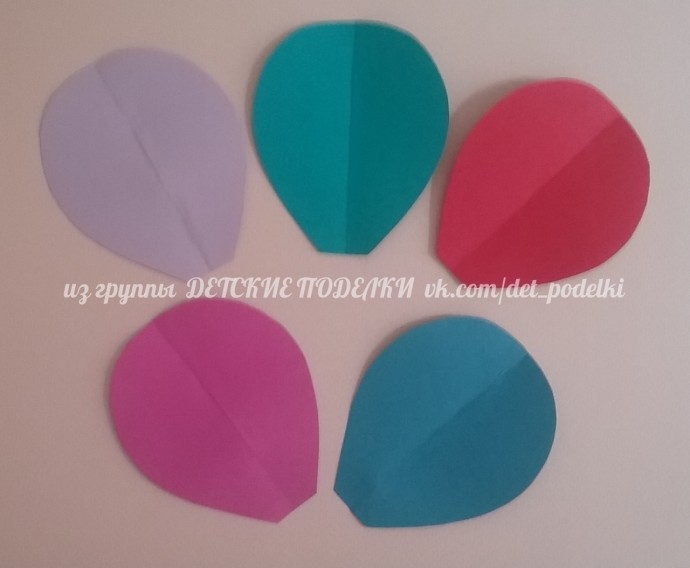 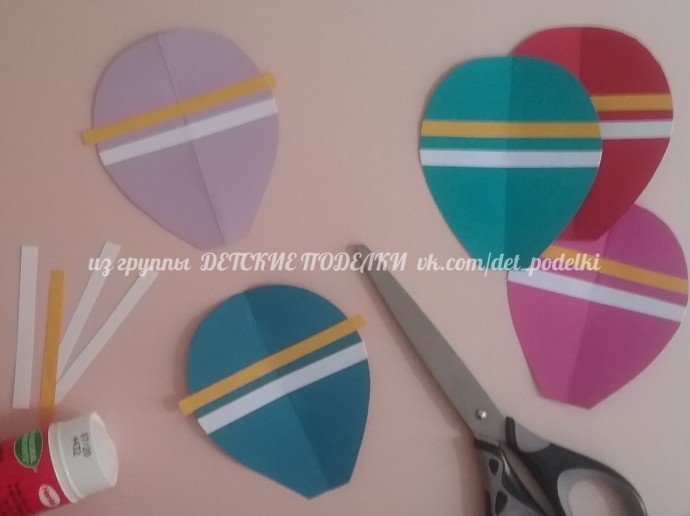 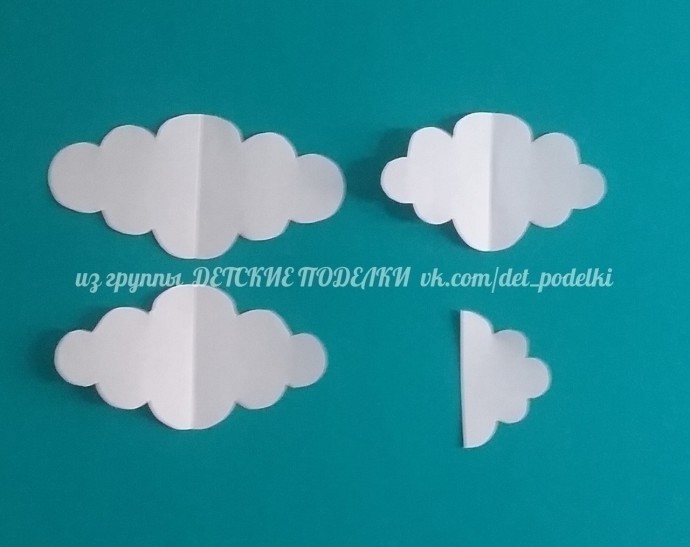 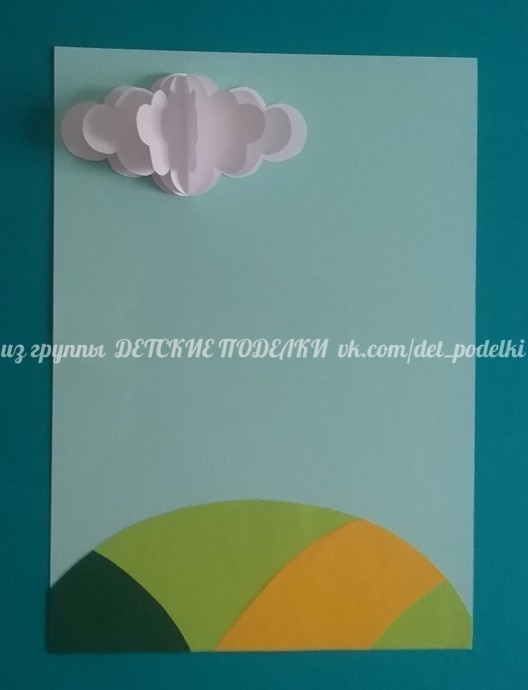 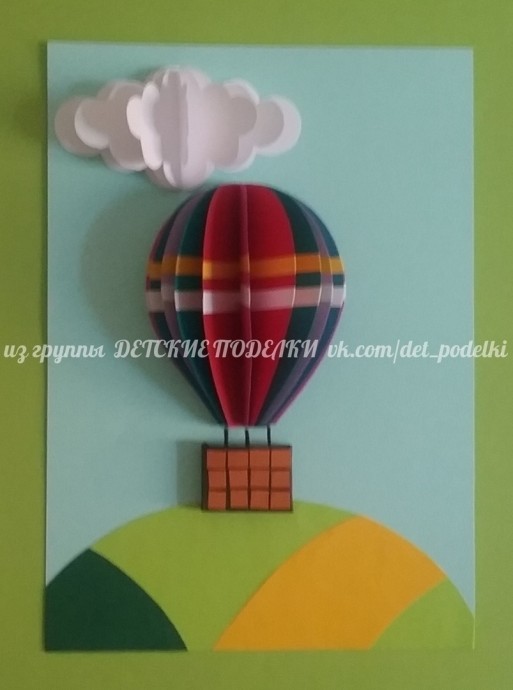 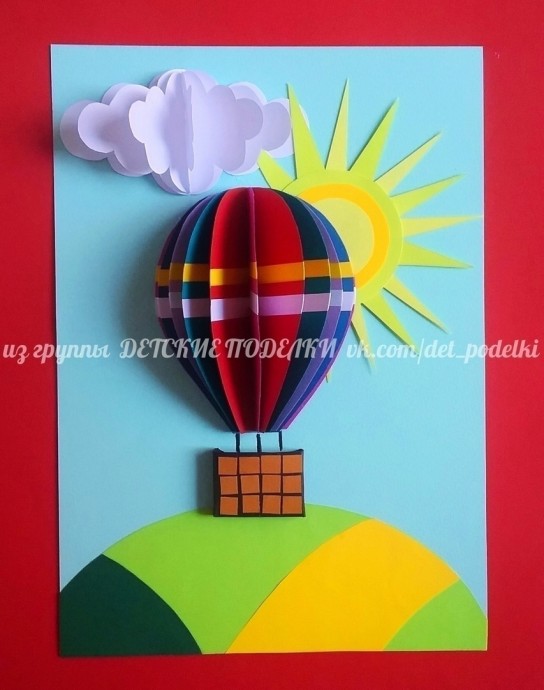 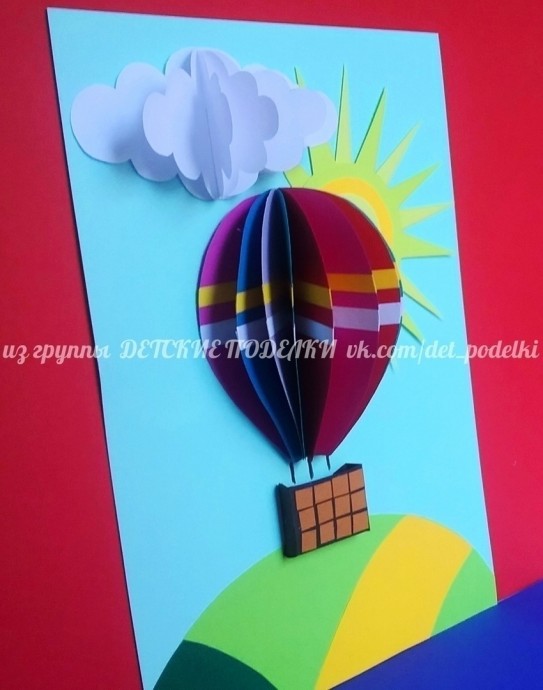 Можно выполнить аппликацию или любую поделку по желанию"На чем бы мне хотелось путешествовать".Среда«Все мы разные»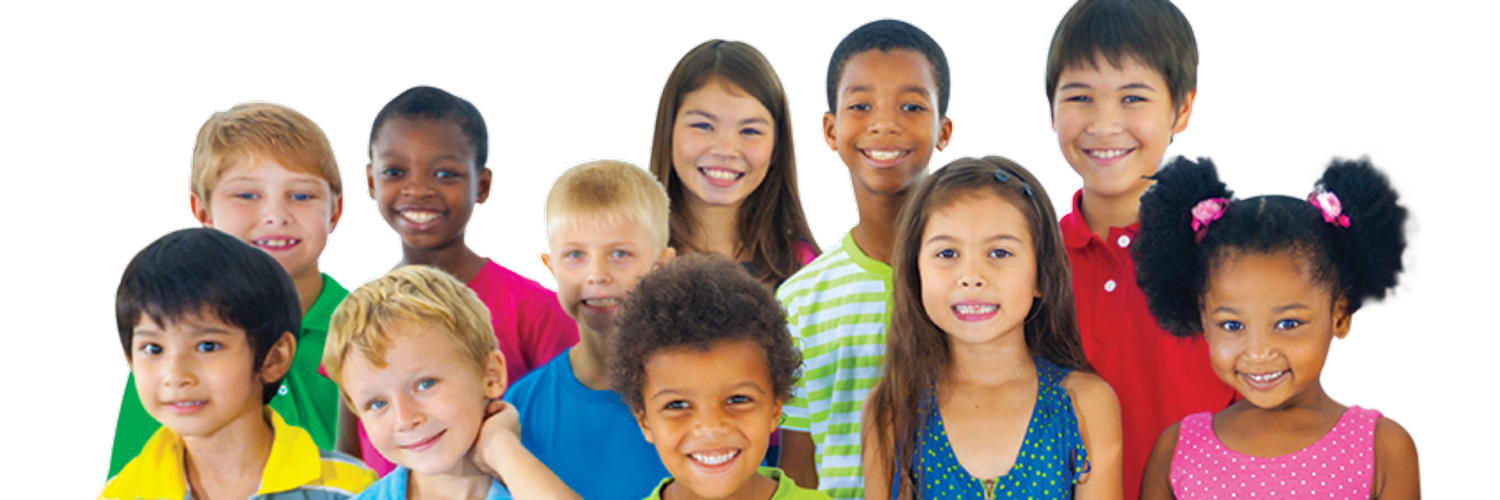 Цель: Формировать знания и представления детей о внешнем облике разных людей; Рассмотреть  понятия: люди, уважение, дружба, коллектив; Формировать знания о социальных качествах (положительных отрицательных) и их значении; Развивать творческие способности;  и обогащать словарный запас; Воспитывать уважение к людям, милосердие.Беседа на тему: «Опиши друга»- учить детей описывать человека, выделять характерные признаки, называть цвет волос, глаз, рассказывать о его личностных качествах. Беседа « Мы такие разные»Цель способствовать воспитанию чувства уважения друг к другу, взаимопомощи, взаимовыдержки, сплочению коллектива, развивать творческую активность.Задачи:- воспитывать чувство уважения к личности каждого;- способствовать формированию атмосферы дружбы, взаимопонимания и поддержки в группе;- развивать умение проявлять положительные эмоции, симпатию, потребность в общении друг с другом.МЫ РАЗНЫЕ. Мульт- песенка. Мы все такие разные, непохожие друг на друга. У нас разные интересы и увлечения. Мы можем говорить на разных языках, но это не мешает нам дружить! https://www.youtube.com/watch?v=rbMyrgLxXZ4Художественно-эстетическое развитиеДОБРОТА - КУКУТИКИ - Самая добрая песня мультик в мире про животных и инвалидов. https://www.youtube.com/watch?v=5DiBw89ehs4Дети мира http://www.youtube.com/watch?v=QeJC6iVdwGU  Что можно сделать из пластилина или теста.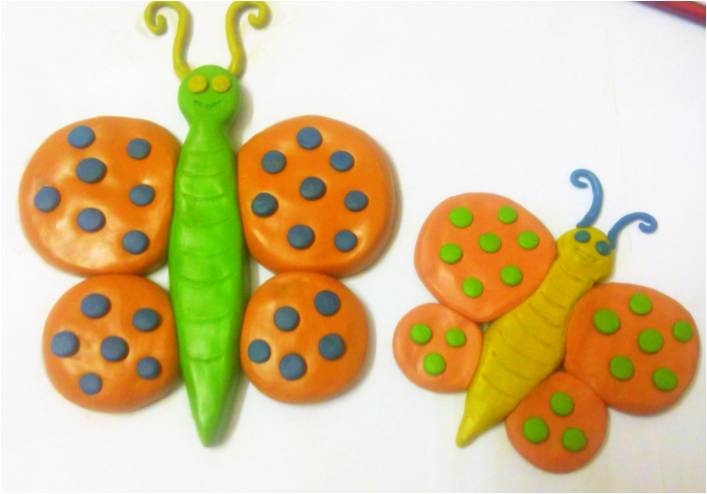 Бабочки- символ  лета, детства, хорошего настроения.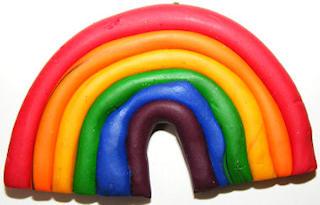 Радуга из пластилина- символ радости и счастья.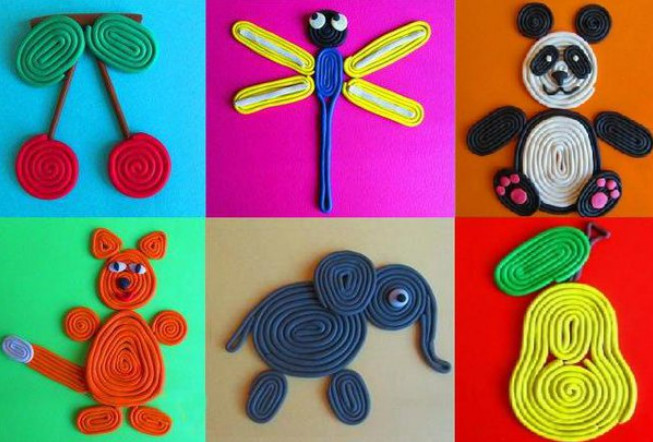 Творческое задание. Сделай  любой подарок своему другу (рисунок, поделку, звуковое письмо)Стихотворение «С чего начинается Родина»С чего начинается Родина?
С картинки в твоем букваре,
С хороших и верных товарищей,
Живущих в соседнем дворе.

А может, она начинается
С той песни, что пела нам мать.
С того, что в любых испытаниях
У нас никому не отнять.

С чего начинается Родина?
С заветной скамьи у ворот.
С той самой березки, что во поле,
Под ветром склоняясь, растет.

А может, она начинается
С весенней запевки скворца
И с этой дороги проселочной,
Которой не видно конца.

С чего начинается Родина?
С окошек, горящих вдали,
Со старой отцовской буденовки,
Что где-то в шкафу мы нашли.

А может, она начинается
Со стука вагонных колес
И с клятвы, которую в юности
Ты ей в своем сердце принес.
С чего начинается Родина?..Вторник «День России»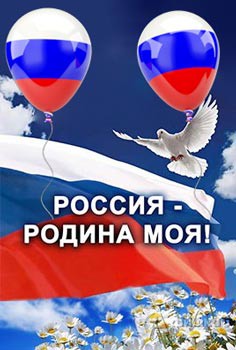 Тематическая беседа: «Наша Родина» Цель: Познакомить детей с праздником «День России»День России - Интересные мультфильмы для детейhttps://www.youtube.com/watch?v=lBBYbm4fdbU"Девочка Россия" Красивая песня о России. https://www.youtube.com/watch?v=-I_lt92KPpcЗ.Александрова                                 (можно выучить наизусть  любое )Если скажут слово “Родина”,
Сразу в памяти встаёт
Старый дом, в саду смородина,
Толстый тополь у ворот.У реки берёзка-скромница
И ромашковый бугор…
А другим, наверно, вспомнится
Свой родной московский двор…В лужах первые кораблики,
Над скакалкой топот ног
И большой соседней фабрики
Громкий радостный гудок.Или степь от маков красная,
Золотая целина…
Родина бывает разная,
Но у всех она одна!    Родное гнёздышко 

Ласточки-певуньи
Над моим окном
Лепят, лепят гнёздышко...
Знаю, скоро в нём
Птенчики появятся,
Станут голосить,
Будут им родители
Мошкару носить.
Выпорхнут малютки
Летом из гнезда,
Полетят над миром,
Но они всегда
Будут знать и помнить,
Что в краю родном
Их приветит гнёздышко
Над моим окном.
(Г. Ладонщиков)Родина 

Родина – слово большое, большое!
Пусть не бывает на свете чудес,
Если сказать это слово с душою,
Глубже морей оно, выше небес!

В нем умещается ровно полмира:
Мама и папа, соседи, друзья.
Город родимый, родная квартира,
Бабушка, школа, котенок … и я.

Зайчик солнечный в ладошке,
Куст сирени за окошком
И на щечке родинка –
Это тоже Родина.
(Т. Бокова)Необъятная страна 

Если долго-долго-долго
В самолёте нам лететь,
Если долго-долго-долго
На Россию нам смотреть,
То увидим мы тогда
И леса, и города,
Океанские просторы,
Ленты рек, озёра, горы…

Мы увидим даль без края,
Тундру, где звенит весна,
И поймём тогда, какая,
Наша Родина большая,
Необъятная страна.
(В. Степанов)Художественно-эстетическое развитие.	«Российский флаг».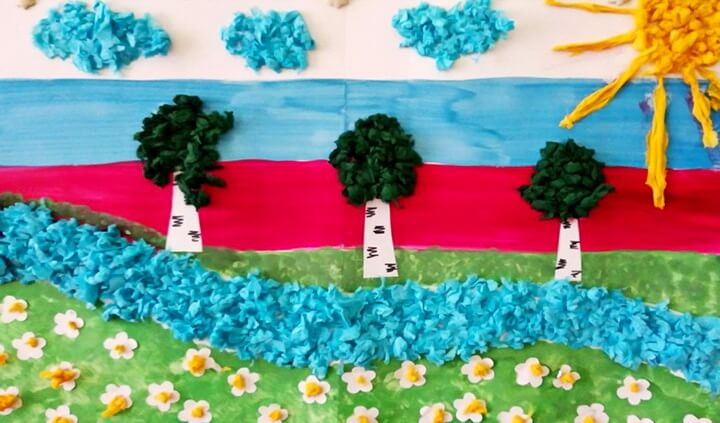 Нам понадобится:бумажные салфетки;цветная бумага;картон;краски;клей ПВА.Разделите открытку на две части. Верхняя – российский флаг, а нижняя – для травы и ручья. Покрасьте картон в соответствующие цвета. Далее возьмите бумажные салфетки. Их нужно порвать на небольшие кусочки. Каждый нужно будет скомкать, обмакнуть в клей и приложить к картону, чтобы зафиксировать.Каждое изображение для аппликации лучше заранее нарисовать. В центре из голубой салфетки выложите ручеек. Из желтых салфеток и белых цветочков, вырезанных из бумаги, – ромашки. Облака можно сделать в виде сердец, а из желтых салфеток оформить солнце.Этапы выполнения объемной открытки ко Дню России:Плотный картон станет основанием аппликации-открытки. Вы можете брать любой цвет, поверхность картона в любом случае будет скрыта под катышками из гофробумаги. Сама мягкая бумага понадобится для имитации флага России. Мы подобрали соответствующие оттенки. Дополнительно украсим поделку бумажным голубем и цветами в тон флагу.Вырежьте из картона прямоугольник. Нарежьте рулоны мягкой гофробумаги на небольшие квадраты. Понадобится три отдельных порции красной, синей и белой бумаги.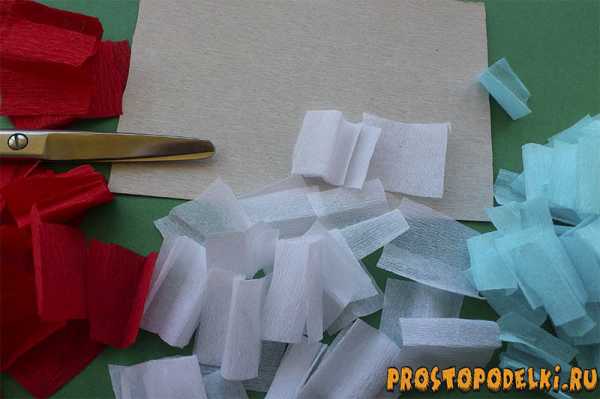 Скатайте множество шариков из мягкой бумаги для покрытия поверхности картона. Эта техника называется комкование, поскольку в процессе работы подразумевается создание множества мелких комочков.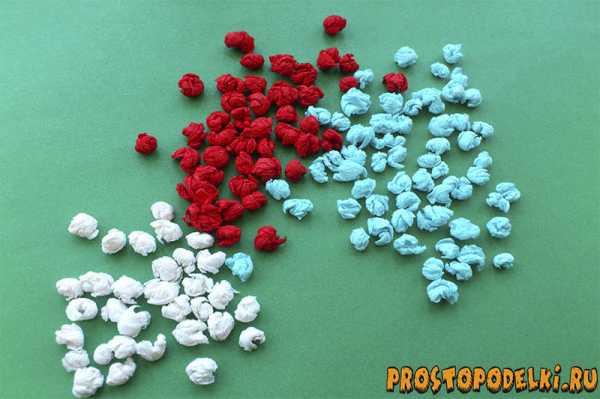 Смажьте обильно поверхность картона густым клеем и начинайте придавливать сверху подготовленные комочки, собирая их по цветам. Нужно сформировать три полосы красного, синего и белого цветов. Предварительно можно нанести карандашные границы для более аккуратной работы. Крепите шарики вплотную, придавливая каждый последующий к предыдущему.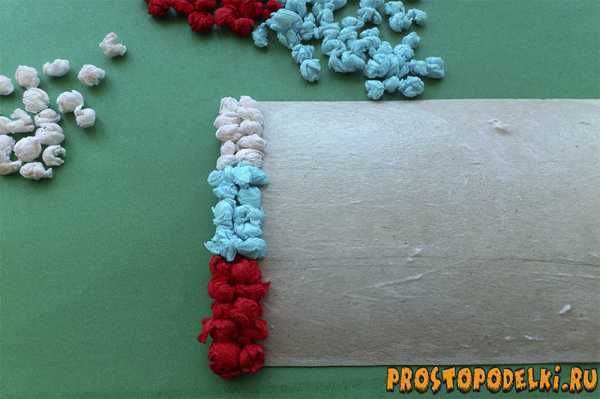 Заполните всю поверхность полотна шариками. Теперь готов знаменитый стяг. Поверхность аппликации шероховатая, смотрится поделка, как объемная открытка.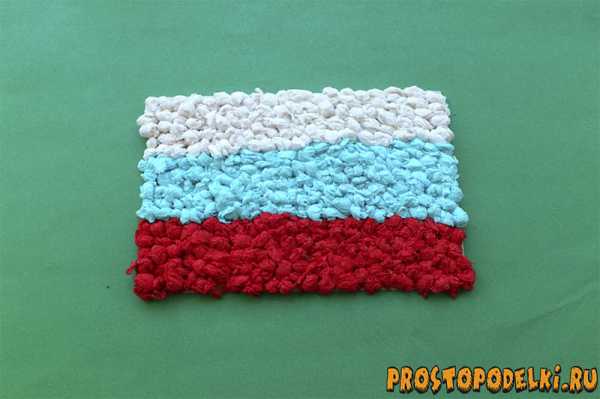 Чтобы внести дополнительно праздничные элементы, также сделайте несколько бумажных цветов в тон общей композиции. Нарежьте бумагу квадратами. Согните каждый квадрат несколько раз и обрежьте верхний край птичкой. Получится заготовка для цветочка.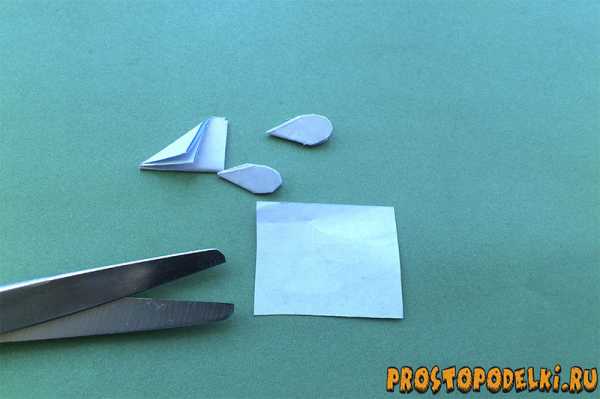 Склейте бело-синие цветочки из двух слоев бумаги. В центр наклейте красную серединку – простой катышек из гофробумаги.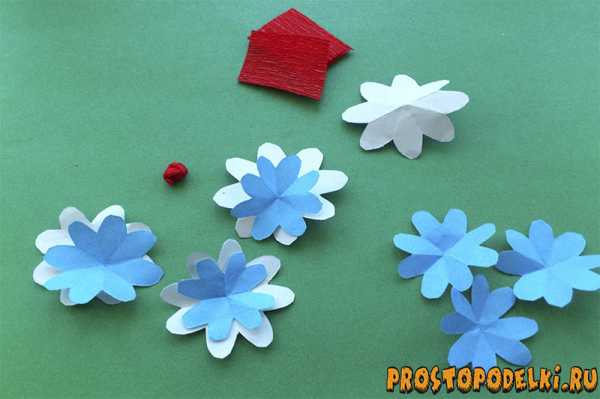 Наклейте цветы внизу аппликации.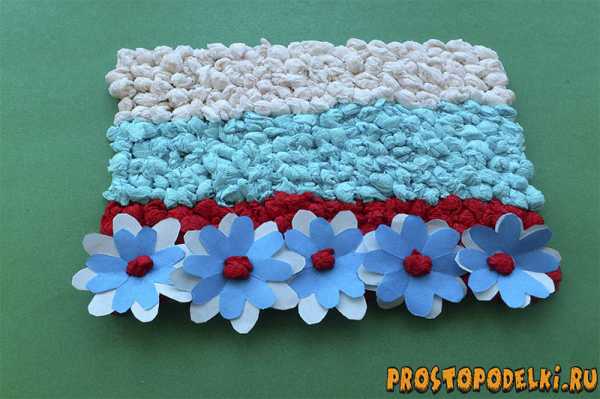 Из белой бумаги вырежьте фигурку голубки. Приклейте в центр аппликации.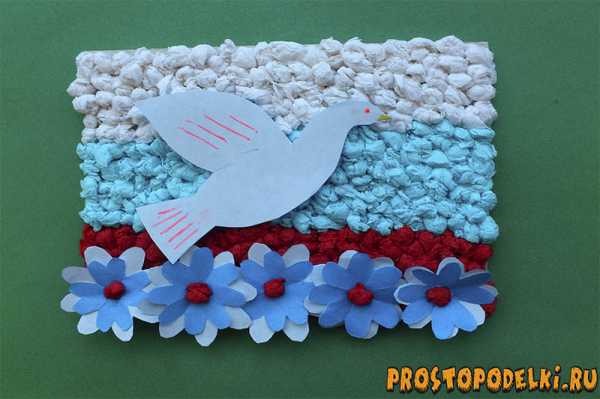 Традиционные русские костюмы https://www.youtube.com/watch?v=tW0X1KMSrqQЧтение художественной литературы: «Илья Муромец и Соловей – разбойник»Физическое развитие  Подвижные игры с прыгалками, мячами. «Кегли».Пятница-День России (выходной)Познавательная деятельность. Опыты с песком и водойСвойства мокрого песка.